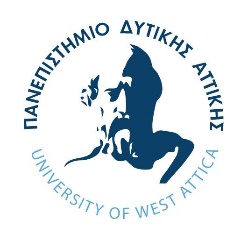 Νοσηλευτικές Εφαρμογές στην Κοινότητα και την Πρωτοβάθμια Φροντίδα Υγείας «Πρακτική Άσκηση»Πανεπιστήμιο Δυτικής Αττικής Τμήμα ΝοσηλευτικήςΠ.Μ.Σ: Κοινοτική Νοσηλευτική και Νοσηλευτική Δημόσιας ΥγείαςΈντυπο Καταγραφής της Πρακτικής Άσκησης  (Το παρόν συμπληρώνεται για κάθε μια δομή επίσκεψης, ξεχωριστά. Η έκταση της εργασίας για κάθε δομή θα είναι 1,5 - 2 σελίδες.) Υπεύθυνοι Εκπαιδευτικοί Μαθήματος:Θ. Αδαμακίδου, Αναπληρώτρια Καθηγήτρια Ι. Καλεμικεράκης, Αναπληρωτής Καθηγητής Α. Καυγά – Παλτόγλου  (αφυπηρετήσασα) Αναπλ. Καθηγήτρια Μ. Μαντζώρου, Επίκουρη Καθηγήτρια Γ. Γερογιάννη, Επίκουρη ΚαθηγήτριαΑκαδημαϊκό έτος 2023/20241.Συνοπτική περιγραφή κοινότητας στην εμβέλεια της δομής (ανθρώπινοι και φυσικοί πόροι).Προϋποθέσεις πρόσβασης των χρηστών στη δομή (ονομαστική αναφορά).Παρεχόμενες υπηρεσίες της δομής για την προαγωγή της υγείας του εξυπηρετούμενου πληθυσμού (ονομαστική αναφορά των υπηρεσιών και των επαγγελματιών υγείας που τις παρέχουν).Συμμετοχή μεταπτυχιακού φοιτητή σε νοσηλευτικές παρεμβάσεις την/τις ημέρα/ημέρες πρακτικής άσκησης (ονομαστική αναφορά των παρεμβάσεων)5. Γενικότερα σχόλια και αναστοχασμός σχετικά με τη συγκεκριμένη δομή. Προτάσεις για βελτίωση.1.Συνοπτική περιγραφή κοινότητας στην εμβέλεια της δομής (ανθρώπινοι και φυσικοί πόροι).Προϋποθέσεις πρόσβασης των χρηστών στη δομή (ονομαστική αναφορά).Παρεχόμενες υπηρεσίες της δομής για την προαγωγή της υγείας του εξυπηρετούμενου πληθυσμού (ονομαστική αναφορά των υπηρεσιών και των επαγγελματιών υγείας που τις παρέχουν).Συμμετοχή μεταπτυχιακού φοιτητή σε νοσηλευτικές παρεμβάσεις την/τις ημέρα/ημέρες πρακτικής άσκησης (ονομαστική αναφορά των παρεμβάσεων).5. Γενικότερα σχόλια και αναστοχασμός σχετικά με τη συγκεκριμένη δομή. Προτάσεις για βελτίωση.1.Συνοπτική περιγραφή κοινότητας στην εμβέλεια της δομής (ανθρώπινοι και φυσικοί πόροι).Προϋποθέσεις πρόσβασης των χρηστών στη δομή (ονομαστική αναφορά).Παρεχόμενες υπηρεσίες της δομής για την προαγωγή της υγείας του εξυπηρετούμενου πληθυσμού (ονομαστική αναφορά των υπηρεσιών και των επαγγελματιών υγείας που τις παρέχουν).Συμμετοχή μεταπτυχιακού φοιτητή σε νοσηλευτικές παρεμβάσεις την/τις ημέρα/ημέρες πρακτικής άσκησης (ονομαστική αναφορά των παρεμβάσεων)5. Γενικότερα σχόλια και αναστοχασμός σχετικά με τη συγκεκριμένη δομή. Προτάσεις για βελτίωση.ΠΑΝΕΠΙΣΤΗΜΙΟ ΔΥΤΙΚΗΣ ΑΤΤΙΚΗΣΤΜΗΜΑ ΝΟΣΗΛΕΥΤΙΚΗΣΠ.Μ.Σ ΚΟΙΝΟΤΙΚΗ ΝΟΣΗΛΕΥΤΙΚΗ& ΝΟΣΗΛΕΥΤΙΚΗ ΔΗΜΟΣΙΑΣ ΥΓΕΙΑΣ Στοιχεία  Στοιχεία Αριθμός μητρώου ΦοιτητήΟνοματεπώνυμο ΦοιτητήΠατρώνυμοΜητρώνυμοΔιεύθυνση – Τ. Κ- ΠόληΤηλέφωνο οικίας - Κινητό E-mail φοιτητήΕπωνυμία Φορέα Υποδοχής Πρακτικής Άσκησης Ημερομηνία Επίσκεψης  Επόπτης Φορέα Υποδοχής Πρακτικής Άσκησης  Φορέα Υποδοχής Πρακτικής ΆσκησηςΟνοματεπώνυμο Επόπτη Εκπαιδευτικού για την Πρακτική ΆσκησηΕπωνυμία Φορέα Υποδοχής Πρακτικής Άσκησης Ημερομηνία Επίσκεψης  Επόπτης Φορέα Υποδοχής Πρακτικής Άσκησης  Φορέα Υποδοχής Πρακτικής ΆσκησηςΟνοματεπώνυμο Επόπτη Εκπαιδευτικού για την Πρακτική ΆσκησηΕπωνυμία Φορέα Υποδοχής Πρακτικής Άσκησης Ημερομηνία Επίσκεψης  Επόπτης Φορέα Υποδοχής Πρακτικής Άσκησης  Φορέα Υποδοχής Πρακτικής ΆσκησηςΟνοματεπώνυμο Επόπτη Εκπαιδευτικού για την Πρακτική ΆσκησηΑξιολόγηση του βαθμού συνέπειας του μεταπτυχιακού φοιτητή σχετικά με την τήρηση του ωραρίου και την αποτελεσματικότητά του μέσα στα απαιτούμενα χρονικά πλαίσια.Αξιολόγηση της ανάπτυξης πρωτοβουλιών και του ενδιαφέροντος που επέδειξε ο μεταπτυχιακός φοιτητής.Αξιολόγηση της προόδου του μεταπτυχιακού φοιτητή (συνέπεια, βαθμός συνεργασίας με τους συναδέλφους και τους προϊσταμένους των δομών).Σχόλια:Αξιολόγηση αποτελεσμάτων του μεταπτυχιακού  φοιτητή (εφαρμογή των γνώσεων και δεξιοτήτων που απόκτησε κατά την εκπαίδευσή του και νέες γνώσεις και τεχνικές που απόκτησε από την ΠΑ)Σχόλια: